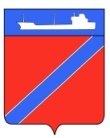 ПроектСовет Туапсинского городского поселения Туапсинского районаР Е Ш Е Н И Е от _________  2022 года                                                                       № ______г. ТуапсеОб утверждении перечня индикаторов риска нарушения обязательных требований при осуществлении муниципального контроля на автомобильном транспорте, городском наземном электрическом транспорте и в дорожном хозяйстве в границах Туапсинского городского поселения Туапсинского районаВ соответствии с Федеральными законами от 06 октября 2003 года  № 131-ФЗ «Об общих принципах организации местного самоуправления в Российской Федерации», от 31 июля 2020 года № 248-ФЗ «О государственном контроле (надзоре) и муниципальном контроле в Российской Федерации», Уставом Туапсинского  городского поселения Туапсинского района,  решением Совета Туапсинского городского поселения Туапсинского района от 20 декабря 2021 года № 46.8 «Об утверждении Положения о муниципальном контроле на автомобильном транспорте, городском наземном электрическом транспорте и в дорожном хозяйстве в границах Туапсинского городского поселения Туапсинского района» Совет Туапсинского  городского поселения Туапсинского  района РЕШИЛ:1.  Утвердить перечень индикаторов риска нарушения обязательных требований при осуществлении муниципального контроля на автомобильном транспорте, городском наземном электрическом транспорте и в дорожном хозяйстве в границах Туапсинского городского поселения Туапсинского района согласно приложению к настоящему решению.2.  Опубликовать настоящее решение Совета Туапсинского городского поселения в средствах массовой информации и разместить на официальном сайте Совета Туапсинского городского поселения в информационно - телекоммуникационной сети «Интернет».3. Контроль за  выполнением  настоящего   решения возложить на комиссию   по   вопросам   градостроительства,   землепользования,   жилищно-коммунального хозяйства  и благоустройства, транспорта, торговли и связи.4. Настоящее решение вступает в силу со дня его официального опубликования. Председатель СоветаТуапсинского городского поселения                               Туапсинского района                                                                 В.В. СтародубцевГлава Туапсинского городского поселения Туапсинского района                                              С.В. БондаренкоЛИСТ  СОГЛАСОВАНИЯпроекта решения Совета Туапсинского городского поселенияТуапсинского районаот_______________ № ___________«Об утверждении перечня индикаторов риска нарушения обязательных требований при осуществлении муниципального контроля на автомобильном транспорте, городском наземном электрическом транспорте и в дорожном хозяйстве в границах Туапсинского городского поселения Туапсинского района»Проект внесен главой Туапсинского городского поселения Туапсинского районаСоставитель проекта:             Начальник управления экономики,транспорта и торговли  администрации   Туапсинского городского поселения                                          К.И. Николенко                                                                 «___»________ 2022 г.Начальник отдела жилищно-коммунального хозяйства  администрации Туапсинского городского поселения                                                                  «___»________ 2022 г.   Е.В. Чернышов Проект согласован: